KẾ HOẠCH
Triển khai Tháng hành động vì bình đẳng giới và phòng, chống bạo lực
trên cơ sở giới ngành giáo dục huyện Kim Động năm 2021Thực hiện Kế hoạch số 2040/KH-SGDĐT ngày 03/11/2021 của Sở GD&ĐT Hưng Yên về triển khai Tháng hành động vì bình đẳng giới và phòng, chống bạo lực trên cơ sở giới ngành giáo dục tỉnh Hưng Yên năm 2021.Phòng GD&ĐT ban hành Kế hoạch triển khai Tháng hành động vì bình đẳng giới và phòng, chống bạo lực trên cơ sở giới ngành giáo dục huyện Kim Động năm 2021 (gọi tắt là Tháng hành động) với những nội dung sau:Mục đích, yêu cầuTháng hành động vì bình đẳng giới và phòng, chống bạo lực trên cơ sở giới năm 2021 là điểm nhấn, tạo nên một chiến dịch truyền thông vì bình đẳng giới và phòng ngừa, ứng phó với bạo lực trên cơ sở giới trên phạm vi toàn quốc; thu hút sự quan tâm, đề cao vai trò, trách nhiệm và tính chủ động tham gia hành động của cá nhân, gia đình, cộng đồng, cơ quan, tổ chức trong việc đảm bảo an sinh xã hội, tăng cường quyền năng và tạo cơ hội cho phụ nữ và trẻ em gái nhằm thúc đẩy bình đẳng giới và phòng ngừa, ứng phó với bạo lực, xâm hại phụ nữ và trẻ em.Đẩy mạnh phổ biến, tuyên truyền, giáo dục về các chính sách an sinh xã hội, bình đẳng giới và phòng ngừa, ứng phó với bạo lực trên cơ sở giới, đặc biệt là các chính sách hỗ trợ phụ nữ và trẻ em bị ảnh hưởng bởi đại dịch Covid-19.Tăng cường giáo dục kiến thức, kỹ năng bảo vệ, phòng ngừa bạo lực, xâm hại cho phụ nữ và trẻ em, các thành viên gia đình, người làm công tác bình đẳng giới và trẻ em.Giảm thiểu, tiến tới chấm dứt tình trạng bạo lực, xâm hại đối với phụ nữ và trẻ em; đẩy mạnh công tác phòng ngừa, phát hiện, ngăn chặn và xử lý kịp thời các vụ việc bạo lực, xâm hại đối với phụ nữ và trẻ em, đặc biệt là các vụ bạo lực diễn ra trong môi trường gia đình, trong thời gian cách ly, giãn cách xã hội do ảnh hưởng bởi dịch bệnh Covid-19.- Các hoạt động của Tháng hành động cần tuân thủ theo quy định của cơ quan y tế về phòng, chống dịch bệnh Covid-19, đảm bảo an toàn, phù hợp với diễn biến của dịch bệnh và tình hình thực tiễn tại đơn vị. Tăng cường ứng dụng công nghệ thông tin trong tuyên truyền, phổ biến pháp luật, chính sách và triển khai các hoạt động hưởng ứng Tháng hành động.Chủ đề tháng hành động“Đảm bảo an sinh xã hội, tăng quyền năng và tạo cơ hội cho phụ nữ và trẻ em gái nhằm thực hiện bình đẳng giới và xóa bỏ bạo lực trên cơ sở giới”.Thời gian: Từ ngày 15/11/2021 đến ngày 15/12/2021.Bộ nhận diện và thông điệp truyền thông: (Theo phụ lục đính kèm).Nội dung hoạt độngCác hoạt động triển khai trong Tháng hành độngTùy theo điều kiện cụ thể các đơn vị lựa chọn tổ chức các hoạt động phù hợp, đảm bảo tuân thủ các quy định của cơ quan y tế về phòng, chống dịch bệnh Covid -19, đảm bảo an toàn, phù hợp với tình hình thực tế tại địa phương trong đó chú trọng triển khai một số hoạt động:Tuyên truyền phổ biến các chính sách an sinh xã hội, bình đẳng giới, phòng ngừa, ứng phó với bạo lực trên cơ sở giới, đặc biệt là chính sách hỗ trợ phụ nữ và trẻ em bị ảnh hưởng bởi đại dịch Covid - 19; mục đích, ý nghĩa, nội dung chủ đề và thông điệp của Tháng hành động trong các cuộc họp, hội nghị, hội thảo tại cơ quan, đơn vị; tuyên truyền trên hệ thống thông tin cơ sở, trang fanpage, treo băng zôn, pano, áp phích, khẩu hiệu tuyên truyền tại trụ sở cơ quan, đơn vị; chạy chữ điện tử về chủ đề Tháng hành động tại trụ sở cơ quan, đơn vị.Giáo dục kiến thức, kỹ năng bảo vệ, phòng ngừa bạo lực, xâm hại cho phụ nữ và trẻ em, các thành viên trong gia đình, người làm công tác bình đẳng giới và trẻ em thông qua hội nghị, hội thảo, tọa đàm, tập huấn.Đẩy mạnh công tác phòng ngừa, phát hiện, ngăn chặn và xử lý kịp thời các vụ bạo lực, xâm hại đối với phụ nữ và trẻ em, đặc biệt là các vụ bạo lực diễn ra trong môi trường gia đình, trong thời gian cách ly, giãn cách xã hội do ảnh hưởng bởi dịch bệnh Covid - 19.Vận động nguồn lực hỗ trợ phụ nữ và trẻ em có hoàn cảnh khó khăn, bị ảnh hưởng bởi dịch bệnh Covid - 19; hỗ trợ học bổng, xe đạp, thiết bị học online (máy tính, điện thoại,..) cho trẻ em có hoàn cảnh khó khăn.Tăng cường công tác giám sát, xử lý nghiêm các vụ vi phạm về bình đẳng giới, phòng, chống bạo lực trên cơ sở giới và trong thực hiện chính sách hỗ trợ đảm bảo an sinh xã hội.Hình thứcTuyên truyền thông qua các cuộc họp, hội nghị, hội thảo, các lớp tập huấn, truyền thông trực tiếp tại cộng đồng; tổ chức các cuộc thi về chủ đề bình đẳng giới và phòng chống bạo lực trên cơ sở giới, giao lưu văn nghệ, thể thao.Tuyên truyền chủ đề và thông điệp Tháng hành động thông qua việc xây dựng Pano, áp phích, chăng treo băng rôn, khẩu hiệu.Kinh phíCác đơn vị cân đối kinh phí trong dự toán đã được giao năm 2021 để tổ chức thực hiện. Tích cực vận động các nguồn tài trợ từ các tổ chức, cá nhân và các nguồn hợp pháp khác.7. Tổ chức thực hiệnCác đơn vị xây dựng Kế hoạch và tổ chức triển khai thực hiện Tháng hành động bằng các hoạt động thiết thực, cụ thể, phù hợp với tình hình thực tế của địa phương.Tăng cường chỉ đạo công tác tuyên truyền, giáo dục, phổ biến kiến thức về bình đẳng giới, giới tính, sức khỏe sinh sản, bình đẳng giới cho học sinh, cán bộ quản lý giáo dục, giáo viên trong trường học.Tổ chức các buổi tọa đàm, giao lưu văn nghệ dành cho học sinh và giáo viên về chủ đề của tháng hành động nhằm nâng cao nhận thức về công tác bình đẳng giới và phòng, chống bạo lực trên cơ sở giới.Chế độ báo cáoCác đơn vị xây dựng kế hoạch cụ thể triển khai các hoạt động; tổng hợp kết quả triển khai Tháng hành động vì bình đẳng giới và phòng, chống bạo lực trên cơ sở giới gửi về Phòng Giáo dục và Đào tạo (đ/c Huyền) chậm nhất ngày 15/12/2021(đính kèm Đề cương báo cáo) để tổng hợp báo cáo Sở GD&ĐT./.PHỤ LỤC 1Bộ phận nhận diện truyền thông của Tháng hành động vì bình đẳng giới và phòng ngừa, ứng phó bạo lực trên cơ sở giới(Kèm theo Kế hoạch số: 430/KH-PGDĐT ngày 10/11/2021 của Phòng GD&ĐT Kim Động)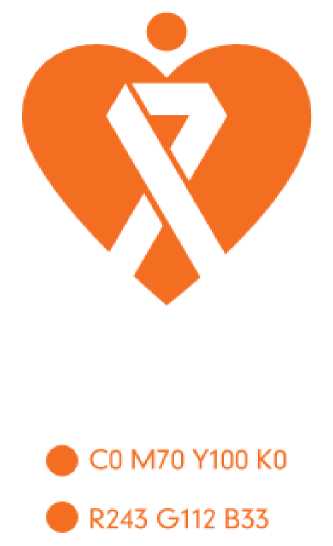 Nhìn thoáng là 1 trái tim.Ngắm kỹ là một con người được ghép từ 2 hình người đang ôm nhau, hòa nhập thành một.Hình ảnh biểu đạt cảm xúc yêu thương, gắn kết khăng khít, gần gũi.Hai cánh tay ôm nhau kết thành hình ảnh chiếc ruy băng trắng - là biểu tượng của chiến dịch toàn cầu lớn nhất của nam giới, bắt đầu từ năm 1991, nhằm chống lại bạo lực đối với phụ nữ và trẻ em gái, thúc đẩy bình đẳng giới. Hiện nay, chiến dịch đã được thực hiện tại hơn 57 quốc gia trên thế giới.MÀU SẮC:Màu cam đã được Liên hiệp quốc lựa chọn là màu biểu tượng cho chiến dịch toàn cầu về xóa bỏ bạo lực đối với phụ nữ và trẻ em gái.Ruy băng màu trắng là biểu tượng của chiến dịch truyền thông của nam giới nhằm kêu gọi xóa bỏ bạo lực đối với phụ nữ và trẻ em gái trên toàn thế giới.PHỤ LỤC 2Thông điệp tuyên truyền hưởng ứng Tháng hành động vì bình đẳng giới và
phòng ngừa, ứng phó với bạo lực trên cơ sở giới năm 2021 (Kèm theo Kế hoạch số: 430/KH-PGDĐT ngày 10/11/2021 của Phòng GD&ĐT Kim Động)Chủ đề Tháng hành động:Đảm bảo an sinh xã hội, tăng quyền năng và tạo cơ hội cho phụ nữ và trẻ em gái nhằm thực hiện bình đẳng giới và xóa bỏ bạo lực trên cơ sở giớiCác khẩu hiệu, thông điệp truyền thông:Hưởng ứng Tháng hành động vì bình đẳng giới và phòng ngừa, ứng phó bạo lực trên cơ sở giới năm 2021.Thực hiện bình đẳng giới là tiêu chí của tiến bộ, văn minh.Hưởng ứng Ngày quốc tế xóa bỏ bạo lực đối với phụ nữ 25/11/2021.Đảm bảo an sinh xã hội là nền tảng thúc đẩy bình đẳng giới và sự phát triển bền vững của đất nước.Bình đẳng giới là chìa khoá để chấm dứt bạo lực đối với phụ nữ và trẻ em.Chấm dứt bạo lực, vun đắp yêu thương.Giãn cách xã hội, kết nối yêu thương.Chủ động phòng ngừa và ứng phó với bạo lực, xâm hại đối với phụ nữ và trẻ em.Chấm dứt bạo lực đối với phụ nữ và trẻ em.Hãy tố cáo hành vi bạo lực, xâm hại tình dục phụ nữ và trẻ em.Hãy hành động vì cộng đồng an toàn, bình đẳng, không bạo lực, xâm hại.Im lặng không phải là cách để bảo vệ bản thân và nạn nhân bị bạo lực, xâm hại.Xâm hại tình dục phụ nữ và trẻ em là tội ác nghiêm trọng.Pháp luật nghiêm trị mọi hành vi bạo lực, xâm hại, quấy rối tình dục đối với với phụ nữ và trẻ em.Hãy lên tiếng khi bị bạo lực. Mọi người sẽ giúp bạn!Nam giới tiên phong thúc đẩy bình đẳng giới và phòng ngừa, ứng phó với bạo lực trên cơ sở giới.PHỤ LỤC 3
ĐỀ CƯƠNG BÁO CÁO
Kết quả thực hiện Tháng hành động vì bình đẳng giới
và phòng ngừa, ứng phó bạo lực trên cơ sở giới năm 2021 (Kèm theo Kế hoạch số: 430/KH-PGDĐT ngày 10/11/2021 của Phòng GD&ĐT Kim Động)TỔ CHỨC THỰC HIỆNCông tác chỉ đạo, ban hành kế hoạch triển khaiPhát động Tháng hành độngNội dung hoạt động đã triển khaiKinh phí tổ chứcNgân sách nhà nướcNgân sách vận động(Bảng tổng hợp số liệu kèm theo)ĐÁNH GIÁ CHUNGNhững kết quả đã đạt được, bài học kinh nghiệmNhững khó khăn, tồn tạiKiến nghị, đề xuấtTỔNG HỢP SỐ LIỆUKết quả thực hiện Tháng hành động vì bình đẳng giới và phòng ngừa, ứng phó bạo lực trên cơ sở giới năm 20211. Tổ chức phát động và các hoạt động hưởng ứng, kiểm tra, giám sát...2. Kết quả truyền thông trên các phương tiện thông tin đại chúng, thông tin cơ sở3. Sản xuất, phát hành các sản phẩm truyền thôngUBND HUYỆN KIM ĐỘNGPHÒNG GIÁO DỤC VÀ ĐÀO TẠOSố:430/KH-PGD&ĐTCỘNG HOÀ XÃ HỘI CHỦ NGHĨA VIỆT Độc lập - Tự do - Hạnh phúcKim Động, ngày 10  tháng 11 năm 2021Nơi nhận:- Lãnh đạo, CV PGD&ĐT;- Các trường MN, TH, TH&THCS, THCS;- Lưu VT.KT. TRƯỞNG PHÒNGPHÓ TRƯỞNG PHÒNG(Đã ký)Vũ Tuấn HiệuSTTHoạt độngSố cuộc/ ĐoànSố người tham giaSố người tham giaCấp triển khaiSTTHoạt độngSố cuộc/ ĐoànNamNữCấp triển khaiSTTNội dungSố lượngSố người tiếp cậnSố người tiếp cậnCấp triển khaiSTTNội dungSố lượngNamNữCấp triển khaiSTTSản phẩmSố lượngSố người tiếp cậnSố người tiếp cậnCấp triển khaiSTTSản phẩmSố lượngNamNữCấp triển khai